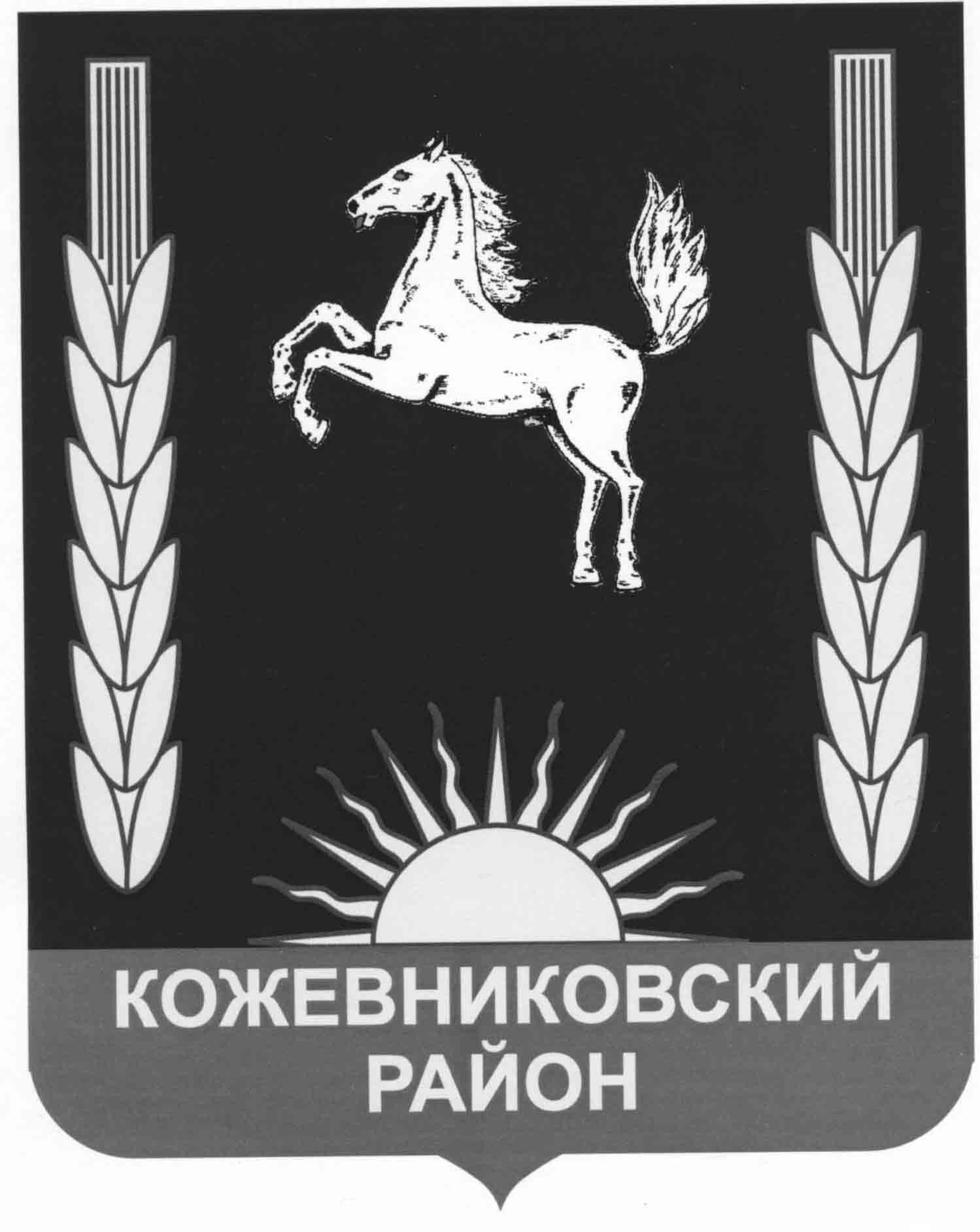 ДУМА КОЖЕВНИКОВСКОГО РАЙОНАРЕШЕНИЕ 26.05.2022                                                                                                           № 113с. Кожевниково     Кожевниковского района   Томской   областиО внесении изменений в решение Думы Кожевниковского района от 08.08.2019 № 306 «Об утверждении Положения о порядке проведения конкурса по отбору кандидатур на должность Главы Кожевниковского района»С целью приведения в соответствие с действующим законодательством Российской Федерации, ДУМА КОЖЕВНИКОВСКОГО РАЙОНА РЕШИЛА:1.	Внести в Положение о порядке проведения конкурса по отбору кандидатур на должность Главы Кожевниковского района, утвержденное решением Думы Кожевниковского района от 08.08.2019 № 306 следующие изменения:1) в пункте 7 слова «о проведении конкурса» заменить словами «об объявлении конкурса»;2) в пункте 8 слова «о проведении конкурса» заменить словами «об объявлении конкурса»;3) в пункте 10 слова «о проведении конкурса» заменить словами «об объявлении конкурса»;4) пункт 13 изложить в новой редакции:«13. Назначенные члены конкурсной комиссии выводятся из состава конкурсной комиссии органом (должностным лицом), их назначившим, при наличии оснований, указанных в подпунктах 1-8 пункта 12 Положения, а также в случаях:1) смерти;2) нахождения в подчинении у лиц, являющихся кандидатами на должность Главы Кожевниковского района;3) самоотвода члена конкурсной комиссии;4) невозможности исполнения полномочий члена конкурсной комиссии в течение всего периода работы конкурсной комиссии.Одновременно с выведением члена конкурсной комиссии из состава конкурсной комиссии органом (должностным лицом), указанным в пункте 13 Положения, назначается новый член конкурсной комиссии взамен выбывшего.»;5) абзац четырнадцатый подпункта 1 пункта 28 изложить в новой редакции:«информация о факте привлечения (отсутствии факта привлечения) к административной ответственности по статьям 20.3 и 20.29 Кодекса об административных правонарушениях Российской Федерации;»;6) подпункт 5) пункта 28 изложить в новой редакции:«5) программу кандидата по развитию Кожевниковского района на ближайшие 5 лет объемом до 15 страниц машинописного текста с интервалом 1,5, содержащую информацию об оценке текущего социально-экономического состояния Кожевниковского района, описание основных проблем социально-экономического развития района и комплекс предлагаемых мер по их решению, сроки, ресурсное обеспечение и механизмы реализации программы кандидата по развитию Кожевниковского района на ближайшие 5 лет;»;7) подпункт 6) пункта 28 изложить в новой редакции:«6) документ, подтверждающий стаж работы (при наличии) - копия трудовой книжки, заверенная в установленном законом порядке, или сведения о трудовой деятельности в порядке и по форме, установленными законодательством;»;8)  подпункт 7) пункта 28 изложить в новой редакции:«7) копии документов об основном месте работы (службы), о занимаемой должности (роде занятий), о том, что гражданин является депутатом в случае осуществления им депутатской деятельности;»;9) подпункт 15) пункта 28 изложить в новой редакции:«15) составленные по форме, предусмотренной Указом Президента Российской Федерации от 6 июня 2013 года № 546 «О проверке достоверности сведений об имуществе и обязательствах имущественного характера за пределами территории Российской Федерации, о расходах по каждой сделке по приобретению объектов недвижимости, транспортных средств, ценных бумаг (долей участия, паев в уставных (складочных) капиталах организаций), цифровых финансовых активов, цифровой валюты, представляемых кандидатами на выборах в органы государственной власти, выборах глав муниципальных районов, глав муниципальных округов и глав городских округов, а также политическими партиями в связи с внесением Президенту Российской Федерации предложений о кандидатурах на должность высшего должностного лица субъекта Российской Федерации»:»;10) подпункт б) подпункта 15 пункта 28 изложить в новой редакции:«б) сведения о своих расходах, а также о расходах своих супруга и несовершеннолетних детей по каждой сделке по приобретению земельного участка, другого объекта недвижимости, транспортного средства, ценных бумаг (долей участия, паев в уставных (складочных) капиталах организаций), цифровых финансовых активов, цифровой валюты, совершенной в течение последних трех лет, если сумма сделки превышает общий доход кандидата и его супруга за три последних года, предшествующих совершению сделки, и об источниках получения средств, за счет которых совершена сделка.11) в подпункте 17) пункта 28 знак «;» заменить знаком «.»;12) в пункте 30 слова «о проведении конкурса» заменить словами «об объявлении конкурса»;13) в пункте 33 слова «не имеющего» заменить словами «не имеющим»;14) пункт 36 дополнить предложением следующего содержания:«Уточнение и дополнение сведений осуществляется путем обращения в конкурсную комиссию с письменным заявлением свободной формы об уточнении (дополнении) сведений.»;15) название раздела 4 изложить в новой редакции:«4. Порядок объявления конкурса.»;16) в пункте 41 слова «о проведении» заменить словами «об объявлении»;17) в пункте 42 слова «о проведении» заменить словами «об объявлении»;18) пункт 43 изложить в новой редакции:«43. В случае досрочного прекращения полномочий Главы Кожевниковского района Думой Кожевниковского района принимается решение об объявлении конкурса в течение 45 календарных дней со дня досрочного прекращения полномочий Главы Кожевниковского района.»;19) пункт 44 изложить в новой редакции:«44. В случае если при досрочном прекращении полномочий Главы Кожевниковского района до истечения срока полномочий Думы Кожевниковского района осталось менее шести месяцев, решение об объявлении конкурса по отбору кандидатур на должность Главы Кожевниковского района принимается на первом заседании вновь избранной в правомочном составе Думы Кожевниковского района.»;20) в пункте 45 слова «о проведении» заменить словами «об объявлении»;21) в пункте 46 слова «о проведении» заменить словами «об объявлении»;22) в пункте 47 слова «о проведении» заменить словами «об объявлении»;23) в пункте 48 слова «о проведении» заменить словами «об объявлении»;24) в пункте 49 слова «о проведении» заменить словами «об объявлении»;25) в пункте 51 слова «о его проведении» заменить словами «о его объявлении»;26) пункт 53 изложить в новой редакции:«53. В течение 7 рабочих дней со дня окончания срока приема документов конкурной комиссией технический секретарь конкурсной комиссии на основании представленных кандидатами сведений и документов осуществляет подготовку доклада о кандидатах, о полноте представленной кандидатами информации, с целью принятия конкурсной комиссией на предварительном заседании решения о регистрации кандидата, об отказе в регистрации кандидата.»;27)  пункт 57 изложить в новой редакции:«57. В случае если заявления для участия в конкурсе отсутствуют либо подано единственное заявление, конкурсная комиссия принимает решение о признании конкурса несостоявшимся.»;28) в пункте 58 слова «о назначении» заменить словами «об объявлении»;29) в пункте 59 слова «о проведении» заменить словами «об объявлении»;30) пункт 62 изложить в новой редакции:«62. Технический секретарь конкурсной комиссии извещает кандидатов о решениях конкурсной комиссии в письменной форме.»;31) пункт 63 изложить в новой редакции:«63. По итогам предварительного заседания конкурсной комиссии технический секретарь комиссии извещает зарегистрированных кандидатов о дате, месте и времени проведения конкурса.»;32) раздел 6 «Порядок проведения конкурса и оформление его результатов» дополнить пунктом 65.1 следующего содержания:«65.1. При наличии обстоятельств, указанных в абзаце первом пункта 21.1 Положения и невозможности личного присутствия кандидата на заседании конкурсной комиссии ввиду состояния здоровья либо действия в отношении кандидата карантинных мер, а также при наличии технической возможности конкурсной комиссии для обеспечения участия кандидата в заседании конкурсной комиссии в дистанционном режиме, кандидат может принять участие в конкурсе дистанционно с использованием средств телекоммуникаций в режиме реального времени. О своем намерении участвовать в конкурсе в дистанционном режиме кандидат уведомляет конкурсную комиссию (с предоставлением документов, подтверждающих невозможность личного участия кандидата в заседании конкурсной комиссии) не позднее чем за 3 рабочих дня до даты проведения конкурса. Конкурсная комиссия уведомляет кандидата о наличии или отсутствии технической возможности для обеспечения дистанционного участия кандидата в заседании конкурсной комиссии не позднее дня, предшествующего дате проведения конкурса. Регистрация явки кандидата, принимающего участие в конкурсе в дистанционном режиме, начинается с использованием средств телекоммуникаций за 30 минут до назначенного времени проведения конкурса и заканчивается за 10 минут до назначенного времени проведения конкурса.Документы, подтверждающие невозможность личного участия кандидата в заседании конкурсной комиссии, могут направляться в адрес Думы Кожевниковского района посредством использования информационно-телекоммуникационной сети «Интернет» при условии уведомления о таком направлении технического секретаря конкурсной комиссии.»;33) пункт 66 изложить в новой редакции:«66. В случае регистрации явки на конкурс менее двух кандидатов либо неявки кандидатов конкурсная комиссия переносит заседание на другой день, о чем уведомляет кандидатов.»;34) пункт 67 изложить в новой редакции:«67. Если на заседание конкурсной комиссии, назначенное в соответствии с пунктом 66 Положения, явились менее двух кандидатов либо никто из кандидатов не явился на конкурс, конкурсная комиссия выносит решение о признании конкурса несостоявшимся и направляет настоящее решение в Думу Кожевниковского района в течение 5 рабочих дней со дня его принятия.»;35) в пункте 68 слова «о проведении» заменить словами «об объявлении»;36) пункт 69 дополнить абзацем следующего содержания:«В случае если во время проведения конкурса с участием кандидата (кандидатов) в дистанционном режиме происходит ухудшение качества связи (соединения) с кандидатом (кандидатами), препятствующее дальнейшему проведению конкурса, конкурсная комиссия может объявить перерыв либо перенести заседание конкурсной комиссии. Данное решение отражается в протоколе заседания конкурсной комиссии.»;2. Опубликовать настоящее решение в районной газете «Знамя труда» и разместить на официальном сайте органов местного самоуправления Кожевниковского района.3. Настоящее решение вступает в силу со дня его официального опубликованияПредседатель ДумыКожевниковского района                                                                                             Т.А. РомашоваВременно исполняющий обязанностиГлавы Кожевниковского района 					                                 В.В. Кучер